Map of Public Art Sculptures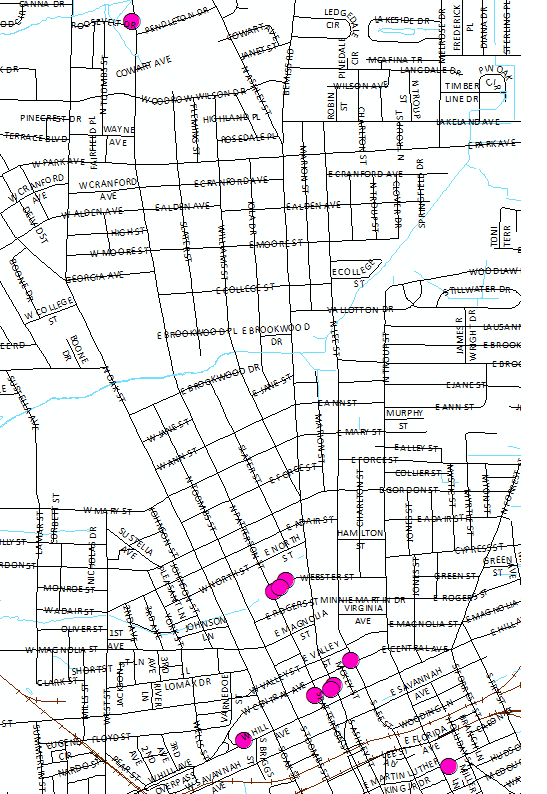 